						 		 		 Contact: Greg Duncan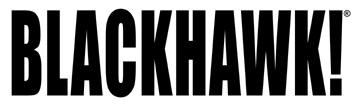 Blue Heron Communications(800) 654-3766FOR IMMEDIATE RELEASE				        E-mail: greg@blueheroncomm.com BLACKHAWK! Go Box Hook-Back Accessories Expand Storage and Organizational CapabilitiesBLACKHAWK!® Go Box Hook-Back Accessories compliment popular bags and packs, including Go Box bags and the award-winning Diversion® line. Featuring hook-back panels for mounting to loop-lined surfaces, the new accessories provide users intelligent storage and organizing options and can be easily moved from one bag or pack to another. From the Go Box Tool Panel and Go Box Med Pouch to the Go Box Mag Loop Pouch and Go Box S.T.R.I.K.E.® Panel, the latest hook-back accessories from BLACKHAWK! can tackle any job. NORFOLK, Va. – August 13, 2014 – To compliment popular BLACKHAWK!® bags and packs such as the Go Box bags and the award-winning Diversion® line, BLACKHAWK! has introduced several Go Box Hook-Back Accessories. Featuring a hook-back panel backing for mounting to interior and exterior loop-lined surfaces, Go Box Hook-Back Accessories deliver intelligent storage and organizing options for critical situations. The hook-back accessories will attach to any loop-lined surface and can be easily moved from one bag to another. “The Go Box bags and Diversion line of bags were designed for individuals who wish to be prepared for critical situations,” said Chuck Buis, product director for BLACKHAWK!. “These hook-back accessories expand on the versatility and functionality of our bags and packs to give customers added options for being organized while on the go.”The Go Box Handgun Mag Loop Panels and Go Box Shotshell Loop Panels can be mounted to any loop surface for additional ammo storage capabilities. The handgun mag loop panel will hold three handgun magazines ranging from single-stack 9mm to double-stack .45 Auto mags. The shotshell loop panel will accommodate up to six shotgun shells. The internal pocket and elastic straps of the Go Box Med Pouch offer extra space for organizing critical medical supplies. The easily-identifiable red handle and zipper pulls quickly signal that the pouch contains medical provisions. A 2.5-inch by 2.5-inch front loop panel allows for patch attachment. The S.T.R.I.K.E.® Panel’s five rows of PALS/MOLLE/S.T.R.I.K.E. compatible webbing are ideal for adapting MOLLE-compatible accessories into a hook-back configuration. This versatile panel allows users to mount complementary holsters, sheaths and pouches, such as a tourniquet, radio, GPS, rifle mag, or other accessory pouch, into a bag expertly designed to fulfill any additional storage needs. The Go Box Small Tool Panel offers a multitude of elastic and nylon loops to secure items such as tools and cleaning supplies that are necessary to keep firearms up functioning. Presenting 68.75 cubic inches of storage capacity, the Go Box Mesh Pouch’s heavy-duty, see-through mesh construction provides a secure place to keep loose items. Easy-grip zipper pulls give quick access to the pocket. The 3.5-inch-by-4-inch Go Box ID Panel can be mounted to any looped-lined surface and features a clear window for labeling contents in bags and pouches. The ID Panel is available in Black, Coyote Tan and Olive Drab to match many of the BLACKHAWK! bags, packs and pouches. Product / Color / MSRPGo Box ID Panel / Black / $5.99Go Box ID Panel / Coyote Tan / $5.99Go Box ID Panel / Olive Drab / $5.99Go Box Small Tool Panel / Black / $10.99Go Box Med Pouch / Black	/ $29.99Go Box Handgun Mag Loop Panel / Black / $8.99Go Box Shotshell Loop Panel / Black / $9.99Go Box Mesh Pouch / Black / $19.99Go Box S.T.R.I.K.E. Panel / Black / $15.99For more information on BLACKHAWK! and BLACKHAWK! products, log on to www.BLACKHAWK.com.